Task B: Read the text aloud in Japanese and record your voice.
あきのスポーツたいかい11月のさいごの日曜日に、わたしのまちの　スポーツたいかいがありました。いいてんきでした。やきゅうと、バレーボールをしました。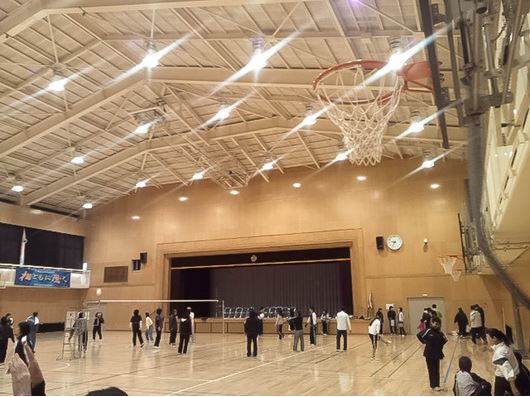 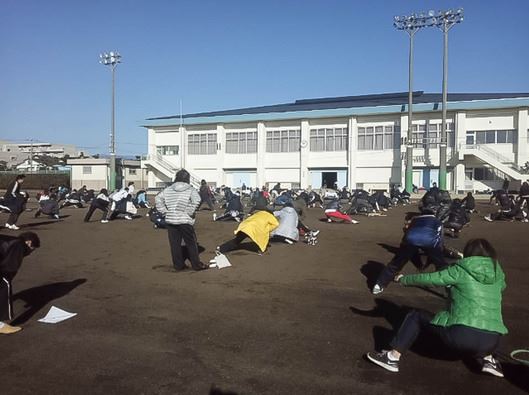 いつもは、みんな、いそがしいです。あまり、あいません。スポーツたいかいで、いっしょに、スポーツをしました。ともだちになりました。だから、スポーツたいかいは、とても　たいせつな　イベントです。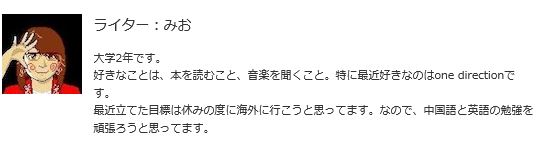 ライター：みお大学2年生です。どくしょと、おんがくが好きです。One Direction が　大好きです。中国語と、えい語を　べんきょうします。Vocab:さいごのきんじょいいてんきやきゅうあいません～になりましたたいせつなTasks:Read the texts in Japanese with Task A student. 
Read the text aloud and record your voice on the PPT or other file. 
Make up a summary as below:
Name
Date of the event
Who is involved?
What is happening?
How is it done?
Any costume or uniform to be worn